Distrito escolar independiente de Texas CityCalvin Vincent Centro de educación temprana Manual para padres 2018-2019De pequeños comienzos vienen grandes cosas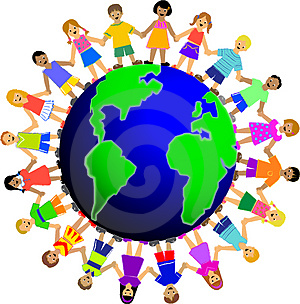 ¡Bienvenidos a Calvin Vincent; Centro de educación temprana de Pre-K/ Head Start!Como padre usted es uno de los primeros maestros de su hijo/a y modelo a seguir. Le animamos a aprovechar todas las oportunidades para involucrarse en la educación de su hijo/a, asistir a programas de capacitación de padres, a actividades, ser voluntarios y a participar en la gestión del programa.La participación de los padres es el proceso donde los padres colaboran con el personal y otros miembros de la comunidad con el fin de mejorar las condiciones que afectan la vida de los niños y las familias. Estas condiciones podrían incluir factores económicos, sociales, psicológicos y físicos que determinan el carácter y la calidad de las relaciones humanas en la familia, en nuestra escuela y dentro de la comunidad de Texas ISD.Misión de TCISD La misión del distrito escolar independiente de Texas City es desarrollar los estudiantes a su máximo potencial, de manera tal que puedan llegar a ser ciudadanos responsables y productivos en una sociedad multicultural que cambia rápidamente. Inherente en esta misión es la creencia de que todos los estudiantes van a aprender. El distrito reconoce la necesidad de un esfuerzo cooperativo entre padres, alumnos, educadores y comunidad. Ese compromiso compartido hará una diferencia en las vidas de los estudiantes.Misión de Calvin Vincent Aumentar la preparación de la escuela en un esfuerzo cooperativo con su hogar y la comunidad, a través de la prestación de servicios diseñados a mejorar el desarrollo integral del niño.Este folleto ha sido preparado para ofrecerles información básica sobre el programa de Pre-Kindergarten/Head Start. Si usted tiene más preguntas, por favor llámenos al (409) 916-0512.¡Gracias por compartir su niño con nosotros, estamos esperando deseosos un exitoso año escolar 2018-2019!¿Qué puede ofrecerle el programa de Head Start a su hijo y familia?Educación El programa de educación de Head Start está diseñado para satisfacer las necesidades individuales de cada niño. Los niños reciben una variedad de experiencias de aprendizaje para estimular el crecimiento físico, intelectual, social y emocional. Los estudiantes trabajan en centros de aprendizajes, tales como el arte, bloques, juegos de dramatización, juegos de mesa, ciencia, etc. Ellos participan en actividades bajo techo, al aire libre y se introducen a muchos conceptos que proporcionan la base para las habilidades tales como la lectura, matemáticas, escritura, etc. Se les ayuda a expresar sus sentimientos y a desarrollar la habilidad de llevarse bien con los demás.Servicios de SaludHead Start proporcionará asistencia para asegurar que se satisfagan las necesidades de salud primaria de cada niño. En cada aula se imparten clases de salud y dental. A los estudiantes de Head Start también se les enseña a cepillarse los dientes para desarrollar buenos hábitos de salud oral. Ellos se cepillarán los dientes después de las comidas mientras estén en la escuela. Dependemos de usted para estar seguros de que su hijo tiene un examen físico completo que incluya laboratorio, exámenes dentales cada seis meses, y que él/ella esté al día con todas las vacunas. Cualquier tratamiento necesario debe ser seguido y completado. Asimismo, pedimos que nos deje saber cuándo su niño reciba cualquier tratamiento médico/dental para que podamos actualizar su registro.   Formularios oficiales pueden obtenerse en la enfermería de la escuela con la enfermera Bailey.Exámenes físicos y dentales también serán programados por nuestros proveedores contratados. Llevaremos a los estudiantes al dentista para revisiones en octubre con permiso de los padres. También vamos a tener exámenes y trabajos de laboratorio en la escuela por un proveedor contratado para todos los estudiantes con permiso de los padres. La enfermera de la escuela les notificará a todos los padres antes de las citas y/o exámenes.Estos exámenes físicos, análisis de laboratorio y exámenes dentales, y su seguimiento son requisitos federales para que el programa pueda recibir los fondos de Head Start cada año. Cuando los padres no siguen estos requisitos, nos arriesgamos a perder nuestro programa. Si usted necesita ayuda haciendo citas, por favor póngase en contacto con la enfermera Bailey al 409-916-0354.Visitas al HogarVisitas al hogar se harán por el personal de Head Start en cumplimiento de políticas de Head Start. Durante esta visita se hablará del progreso educativo de su hijo y cualquier otra información pertinente. A cada familia se le proporcionará actividades para el hogar. El personal de Pre-K tendrá reuniones con los padres dos veces al año en el campus.Servicios de Salud MentalHead Start busca promover la salud mental, fomentando el desarrollo emocional y social. Un consultor de salud mental está disponible para el programa para realizar observaciones en el aula, proporcionar capacitación y consulta al personal y a los padres, y poder ayudar con problemas y preocupaciones con respecto a los estudiantes.NutriciónTodos los estudiantes recibirán un desayuno y almuerzo nutritivo todos los días. Los niños serán introducidos a nuevos alimentos y se les animara a probarlos. A los estudiantes nunca se le obligará a comer ni se les dirá que deben comer todos los artículos. Los miembros del personal no pueden, por ley federal, elegir, ni colocar ningún alimento en la bandeja. Los estudiantes son responsables de sus propias decisiones y de seleccionar los artículos que desean comer. Lecciones de nutrición también se imparten en el salón de clases.Los estudiantes pueden traer su almuerzo de su casa en vez de comer el almuerzo de la cafetería. Sin embargo, no se permiten artículos de comida rápida, incluyendo refrescos, en la escuela. Estos artículos no pueden ser traídos incluso si están colocados en otro empaque. Son bienvenidos a comer con su hijo, pero tendrá que empacar un almuerzo nutritivo en casa o comer lo que está siendo servido en la cafetería en ese día. Usted comerá con su niño en una de las mesas redondas, y sólo puede comer con su hijo a menos que tengamos un permiso escrito del padre o guardián legal de otro niño en el que usted se encuentre en la lista de contactos autorizados. No habrá ninguna excepción a estas reglas. Por favor transmita esta información a cualquier persona que podría venir a almorzar con su hijo durante el año escolar.Participación de los PadresLa participación de los padres es esencial para el éxito de nuestro programa de Head Start. Ellos son los primeros y más importante la influencia en el desarrollo de su niño. Los padres tienen un aporte significativo en todos los aspectos del programa a través de su participación en el Consejo de Políticas y los grupos de padres. El Consejo de política está conformado por los padres de Head Start actuales y miembros de la comunidad y toma decisiones con respecto a metas, objetivos y planes, y tiene el control financiero del programa. Los miembros del Consejo de política son aprobados por el Comité de padres en la primera reunión del Comité de padres cada año. Asimismo, se anima a los padres a participar como voluntarios. Los horarios de clases y planes de lecciones son publicados semanalmente para sugerencias.Servicios para Niños con DiscapacidadesEmpleados del programa proporcionarán servicio para la identificación de niños con retraso académico por profesionales certificados con licencia. Se realizará una evaluación diagnóstica de los niños mencionados si se da el permiso de los padres. Se hacen exámenes de desarrollo de audición, visión y lenguaje a cada niño dentro de 45 días del calendario después de la inscripción con el fin de identificar a los estudiantes en riesgo.Servicios SocialesEl personal ayudará a las familias a obtener los servicios que puedan necesitar. Los padres deben sentirse libres de hablar con el personal acerca de cualquier problema que puedan tener o una situación de crisis que puedan haber experimentado. Cada familia recibirá un directorio actual de Recursos Comunitarios para la auto-orientación.  A petición, consultores serán contactados para hablar con usted o con el personal de problemas que puedan surgir.Información del programaAsistenciaAunque Pre-K no es un grado requerido en el estado de Texas, una vez que un niño está inscrito en el programa, las leyes de asistencia Texas entran en vigor. Esto significa que los estudiantes están obligados por ley a asistir a la escuela todos los días una vez que han sido inscritos. Se espera que todos los estudiantes asistan a la escuela todos los días a menos que estén enfermos. Para reportar la ausencia de su hijo, por favor llame a la escuela al 409 916-0512.La escuela comienza a las 8:00 AM. Cualquier estudiante, incluyendo los estudiantes de la mañana de PPCD, que llegue después de 8:15 debe parar y obtener un pase de tardanza antes de ser llevado a clase. Los estudiantes de la tarde de PPCD serán considerados tarde después de las 11:45 y deberán obtener un pase de tardanza. La persona que traiga al niño a la escuela debe ser un contacto autorizado y debe mostrar una identificación con foto para llevar al niño a la clase. De lo contrario, un miembro del personal tendrá que llevar al niño a su salón de clases. Los hermanos no se consideran contactos autorizados a menos que sean mayores de edad, puedan mostrar una identificación con foto emitida por el gobierno y figuren como contacto autorizado en la documentación del niño.Si un niño llega a la escuela después de las 10:00, será contado como ausente por el día, incluso si se queda en la escuela, a menos que estén en el consultorio del médico y traigan una nota del médico ese día que confirme que se realizó la cita. mismo día. Los estudiantes de medio día de PPCD se contarán ausentes después de las 9:30 en la mañana y después de la 1:00 en la tarde.Cada niño que esté ausente, debe regresar a la escuela con una excusa escrita en la que se explique el motivo de la ausencia, así como la fecha de la ausencia y el nombre de la maestra. Si una nota no es enviada, o si la nota es recibida después del tercer día de que su hijo ha regresado a la escuela, la ausencia se considerará "sin excusa" Si la nota es de un consultorio médico, la ausencia será considerada "excusada". Algunas ausencias seguidas por una nota escrita de los padres dentro de tres días serán codificadas como una "ausencia". Sin embargo, algunas notas del padre, incluso si se envían en el plazo de tres días, darán lugar a una ausencia "injustificada" dependiendo de la razón dada y por la discreción de la directora. Si su hijo no va a estar en la escuela, por favor llame a la Sra. Hernández al (409) 916-0512 para hacerle saber. Debemos contactar al padre o guardián de cada estudiante que no esté en clase a las 9:00 cada mañana. Esto nos salvará de hacer tantas llamadas.Si su hijo llega a la escuela después de 9:30, se le contará ausente durante todo el día. Al igual que si se va de la escuela antes de 9:30, también será contado ausente. Los estudiantes de medio día de PPCD serán contados ausentes después de 9:30 en el AM y después de 1:00 en el PM.Una ausencia es una ausencia, independientemente de si es excusada o inexcusada. Todas las ausencias cuentan al considerar los siguientes pasos.o Si su hijo está ausente tres días en cualquier período de cuatro semanas, ellos serán colocados en un plan de intervención de conducta para la asistencia, y un padre o tutor tendrá que venir a la escuela una reunirse con la empleada de asistencia y la maestra. La falta de asistencia a la capacitación dará lugar a una conferencia obligatoria con un administrador. El hecho de no asistir a la capacitación resultará en una conferencia mandatoria con un defensor de la familia.o Si su hijo acumula cuatro ausencias en un periodo de cuatro semanas, los padres tendrán que asistir a una reunión de advertencia con información sobre asistencia en el Tribunal con un juez.o Si su hijo se acumula seis ausencias, los padres serán contactados.o Mas de 10 ausencias los padres deberán presentarse ante el oficial de ausentismo escolar y/o el juez por posibles cargos por absentismo escolar.Habrá incentivos positivos como los premios otorgados por las hadas de asistencia y los certificados para los estudiantes con cero tardanzas y cero ausencias cada mes de la escuela, así como incentivos para cada periodo de nueve semanas de calificaciones, para los estudiantes con cero tardanzas y cero ausencias.Los estudiantes con cero llegadas tarde y cero ausencias durante todo el año escolar recibirán un trofeo durante su ceremonia de fin de añoFiestas de CumpleañosSi a usted le gustaría traer algún refrigerio para el cumpleaños de su hijo, por favor, consulte con el maestro del niño por adelantado. Tenemos estudiantes con alergias severas y algunos alimentos no están permitidos en esas aulas. Los refrigerios deben estar empaquetados de un proveedor comercial; artículos hechos en casa no están permitidos. Preferimos que traiga galletas o “cupcakes”. No podemos acomodar fiestas de cumpleaños completas durante el día escolar por lo cual los globos, regalos, sombreros de fiesta, sopladores y otros artículos de cumpleaños deben dejarse en casa. Los refrigerios deben llegar antes de 1:15 con el fin de ser servido el mismo día. Los refrigerios que lleguen a la escuela después de esa hora serán guardados hasta el día siguiente.ConferenciasLas conferencias de padres se programarán de forma individual por cada maestro. Se anima a los padres a visitar el programa y hacer conferencia con el maestro de su hijo regularmente.  Período oficial de conferencia con las maestras es de 2:30 - 3:30 los lunes, jueves y viernes. Las conferencias pueden ser solicitadas por un padre, un administrador, un maestro o un miembro del personal. Los padres de PPCD, por favor, póngase en contacto con la maestra de su niño para horarios oficiales de conferencia.Servicios de Protección Infantil (CPS)Cada miembro del personal que tiene motivo para creer que la salud física o mental o el bienestar del niño ha sido adversamente afectado por abuso o negligencia por parte de cualquier persona inmediatamente hará un informe como exige la ley. Código familia 261.101(a)Si un miembro del personal tiene cualquier sospecha de que un niño ha sido o puede ser abusado o descuidado o es víctima de abusos deshonestos con un niño, como se describe en 21.11 del Código Penal, y la persona tiene razones para creer que el niño ha sido abusado definido por 261.001 del código de familia, esa persona debe hacer un informe a más tardar 48 horas después de la hora que el empleado sospeche que el niño ha sido o puede ser objeto de abuso o descuidado, o es víctima de abusos deshonestos con un niño, como se describe en 21.11 del Código Penal. Un miembro del personal no puede delegar o confiar en otra persona para hacer el informe. Código familia 261.101(b)La falta de personal del programa para el seguimiento de las sospechas de abuso o descuido puede resultar en la pérdida de su certificación y terminación del empleo. Están obligados por ley a informar todas las sospechas.Programa de EstudiosEl Programa de TCISD Pre-K/Head Start ha adoptado el Currículo de Pre-Kindergarten Frog Street Press. Las áreas de desarrollo integrados con las matemáticas, lectura, escritura, ciencias y estudios sociales incluyen:Desarrollo de Motor Grueso: Coordinación y control de los músculos grandes.  Desarrollo de Motor Fino: Coordinación de “ojos y manos”, destreza y control de los músculos pequeños.Lenguaje Receptivo: La habilidad de comprender, distinguir e integrar la lengua hablada.Lenguaje Expresivo: La capacidad de dar respuestas apropiadas y comprensibles a los estímulos verbales, visuales o táctiles.Percepción: La habilidad de recibir, distinguir, asociar y clasificar los estímulos auditivos, visuales o táctiles.Autoayuda: La capacidad de cuidar de uno mismo sus funciones personales y corporales.Socialización: La capacidad de llevarse bien cooperativamente con otros niños y adultos, a participar en juego independiente y a seguir las reglas y direcciones.  SalidaDespués de escuela, los estudiantes que se van en autobús saldrán de primero, a partir de las 2:00. Las puertas delanteras se abrirán con la campana de las 2:15 y los padres podrán entrar al edificio para recoger a los estudiantes que no se van en los autobuses.Por favor no estacione en la vía de Kohfeldt, en las zonas delanteras designadas para el personal, en los puestos de estacionamiento reservados para los vehículos de guardería, en áreas rayadas, o en la línea de fuego. Cualquier vehículo estacionado en los espacios de estacionamiento para discapacitados debe tener las credenciales apropiadas a la vista en el vehículo en todo momento. Todos los padres deben estacionar en nuestro estacionamiento designado.Padres que quieran recoger a los niños que por lo general se van en el autobús deben llamar a la oficina antes de las 2 p.m. Si un padre desea recoger a un niño antes de la campana 2:15, deben llegar antes de las 2:00 y obtener un pase de "salida temprana" en la oficina principal. No se podrá salir temprano ni se aceptarán cambios de transporte después de las 2 p.m. Esto es por la seguridad de nuestros estudiantes. A las 2:00 nuestros estudiantes y personal comienzan a pasar a diferentes áreas del edificio y a menudo son mucho más difíciles de localizar.Cualquier padre que llegue después de las 2:30 para recoger a su hijo de la escuela tendrá que firmar en la oficina principal a través de un administrador. Los policías del distrito serán contactados si un niño es dejado en la oficina por un largo período de tiempo.VestimentaPor favor vista a su hijo con ropa cómoda para que el torso (hombros, la espalda y el abdomen) estén cubierto. Nosotros le pedimos a las niñas que usen shorts debajo de los vestidos.Todos los estudiantes deben usar ropa interior todos los días. Si lleva zapatos de tenis, se deben usar calcetines. Esto es para la comodidad e higiene de su hijo.Por favor, no enviar a los estudiantes a la escuela en tops con tirantes o camisetas sin mangas. Los hombros deben estar cubiertos.La ropa no debe tener lenguaje obsceno, contener la referencia a drogas, bandas, armas, alcohol, o contener imágenes que podrían ser alarmantes para tres y cuatro años de edad. Los estudiantes que vienen vestidos con estos artículos serán cambiados por nuestra enfermera y una nota será enviada a casa.Deben usar tenis, zapatos cerrados o sandalias con correa trasera. Zapatos abiertos (chancletas), sandalias sin correa trasera, o botas vaqueras no son permitidas, debido a razones de seguridad. Los estudiantes que tengan chancletas, sandalias sin correa trasera, o botas de vaquero no podrán jugar en el parque ni en el salón de motricidad por razones de seguridad. Se prefieren zapatos tenis para usar a diario. Debido a que somos una escuela del distrito escolar y no una guardería, no tenemos instalaciones adecuadas para cambiar pañales o pull-UPS. Por favor, envíe a su hijo a la escuela en ropa interior regular y con mucha ropa extra en caso de accidentes si todavía se está entrenando. Deje que el maestro de su hijo sepa si este es el caso para que ella pueda trabajar con su hijo.Asegúrese de que su hijo use ropa que se pueda quitar sin ayuda del maestro, al ir al baño. Se espera que los estudiantes puedan hacerse cargo de necesidades de ir al baño por sí solos. Las maestras y el personal no van a entrar en el baño con un estudiante para ayudarlo a limpiarse, vestirse, ir al baño o para otras necesidades. Por favor practique con su niño como limpiarse en casa para que se sienta cómodo haciéndolo mientras está en la escuela.Etiquete toda la ropa como suéteres, chaquetas, abrigos, sombreros, etc. Por favor, envíe por lo menos un juego extra de ropa, incluyendo calcetines y ropa interior, para mantener en la mochila y reemplace según sea necesario, solo en caso de que su hijo tenga un accidente o se le derrame la bebida. A medida que el tiempo cambia, por favor cambie la ropa extra para que coincida con la temporada.Procedimientos de llegadaSi su hijo no se va en autobús a la escuela, por favor estacione en el estacionamiento designado para Calvin Vincent y camine a su hijo hasta el salón de clases después de la campana de las 7:45.Esperamos que los padres o tutores que vienen a traer a los estudiantes y/o visitan el plantel sigan las pautas apropiadas de vestimenta. Por favor, no use ropa de dormir, demasiado baja o reveladora de corte, shorts, faldas o vestidos demasiado cortos, pantalones caídos, ropa que se transparente, o tatuajes de desnudos o de miedo descubiertos.  La escuela empieza a las 8:00. Todos los estudiantes que lleguen después de las 8:15, incluyendo a los de PPCD de la mañana, tendrán que recoger un pase de tardanza antes de dirigirse al salón de clases. Los estudiantes de PPCD de la tarde serán considerados tarde después de las 11:45 y necesitarán un pase. La persona que traiga al niño a la escuela debe ser un contacto autorizado y debe mostrar una identificación con foto para llevar al niño a la clase. De lo contrario, un miembro del personal tendrá que llevar al niño a su salón de clases. Los hermanos no se consideran contactos autorizados a menos que sean mayores de edad, puedan mostrar una identificación con foto emitida por el gobierno y figuren como contacto autorizado en la documentación del niño.Es importante que su hijo llegue a tiempo todos los días. Si llegan tarde, ellos perderán la rutina de la mañana y probablemente el desayuno con su clase.  El llegar tarde regularmente tendrá como resultado tasas de aprendizaje más bajas y mayores problemas de comportamiento para su hijo.Por favor, sea puntual todos los días. Recuerde, esto no es una guardería, es un campus del distrito escolar.Información de EmergenciaNúmeros teléfono de emergencia son muy importantes en caso de que su hijo se enferme o tenga un accidente, mientras que esté en nuestro cuidado. Un formulario de información de emergencia se suministrará en el momento de la inscripción.  Por favor, mantenga a la escuela informada de cualquier cambio a lo largo del año.Por favor acuérdese de poner en la lista a cada persona que podría recoger a su hijo de la escuela o recibirlos en la parada del autobús, en casa de usted no poder. Los estudiantes no serán entregados a nadie que no esté en la lista de contactos aprobados y esto retrasará la llegada del niño a casa.Correo electrónicoEnviar y recibir mensajes de correo electrónico es una forma sencilla de comunicarse con el maestro de su hijo. Sin embargo, los maestros no están autorizados a utilizar el correo electrónico durante el día de instrucción, por lo que no recibirá una respuesta hasta después de que la jornada escolar ha terminado. Si usted tiene información importante para transmitir a la maestra, por favor llame a la oficina principal al 409-916-0512 y deje un mensaje a la maestra en la escuela durante horas de escuela.PaseosSe le pedirá que firme una forma de permiso que permita al personal llevar a su hijo a los paseos.  Se toman precauciones estrictas en los paseos. Hay reglas establecidas para un viaje seguro en el autobús o a pie, y el personal es responsable de que los niños cumplan con las reglas en todo momento. Se le notificará con anticipación de todos los paseos que se vayan a realizar. Es posible que se le pida acompañar a su hijo en los paseos, si el maestro tiene preocupaciones por su seguridad.Los padres o miembros de la familia que se ofrezcan como voluntarios para servir como acompañantes para viajes sobre el terreno debe tener un chequeo de antecedentes criminales en los archivos de la escuela. Estos deben ser actualizados anualmente. Si no tiene una forma en el archivo de la escuela, no podrá servir como acompañante, ni ser responsable de un grupo de estudiantes, entre ellos el de usted, ni podrá subirse en el bus con los estudiantes.Debido a que todos nuestros paseos son educacionales y no recompensas, se espera que todos los estudiantes asistan. Si usted desea que su niño no asista, usted debe dejarlos en casa el día del paseo. EnfermedadesCon el fin de proteger a su hijo y otros estudiantes de enfermedades contagiosas y las condiciones que se pueden propagar, por favor use la siguiente guía al tomar una decisión para mantener a su hijo en casa. Si su hijo presenta alguno de estos síntomas mientras está en la escuela, la enfermera se pondrá en contacto con un padre o tutor para recoger a su hijo. La expectativa es que lo recoja antes de 30 minutos después de la llamada telefónica. La decisión de enviar a un niño a casa es hecha por nuestro experto médico, la enfermera Kyra, y no es negociable. Fiebre de más de 100.0 (Cuando su niño ha estado libre de fiebre (98.6) durante 24 horas, sin la ayuda de medicamentos, puede regresar a la escuela)Refriados, secreción nasal de color amarillo o verde, tos continuaErupciones sin explicaciónLlagas supurantesPiojos en la cabezaTiña que no es tratada y/o es demasiado grande para cubrirDolores de oído, oídos con secreción Párpados con costras rojas Vómitos (el niño debe haber estado 24 horas sin vomitar antes de poder regresar a la escuela)Diarrea (el niño debe haber estado 24 horas sin diarrea antes de poder regresar a la escuela)Cuando esté extremadamente irritable y de mal humorMediante el uso de estas guías usted, la escuela y su hijo a menudo se ahorrarán, la inconveniencia de un viaje extra a la escuela para recoger al niño enfermo. Si usted sabe que su hijo está expuesto a cualquier enfermedad contagiosa, por favor notifique a la enfermera Kyra al (409) 916-0554 cuando y el tipo de enfermedad.Comité de PadresTodos los padres están invitados a formar parte del Comité de Padres. Este comité por lo general se reúne el segundo martes de cada mes a las 5:00 al menos de que haya alguna otra actividad familiar planeada para ese mes. Es esencial asistir a las reuniones de padres. Usted aprenderá más sobre el programa, podrá tener participación en las actividades de planificación, y ser un padre mejor informado. Su hijo se beneficiará de la participación activa en la planificación y las actividades de la escuela. Una gran variedad de entrenamientos tendrá lugar durante esas reuniones.EstacionamientoTodos los visitantes Calvin Vincent deben utilizar el estacionamiento designado. Por favor, no use la vía de Kohfeldt que es designada solo para recoger y dejar estudiantes de Kohfeldt. Si hace esto se quedará atascado en el tráfico hasta las 3:15 cuando los otros carros se empiecen a mover. No se estacione en los puestos del frente reservados para los empleados y vehículos para incapacitados (sin tener las credenciales necesarias) o en el área designada solo para el uso de guardería. Tampoco se permitirá estacionar a lo largo de la línea roja de fuego. Estacionar en esta área podría resultar en una multa para el conductor del vehículo. Si usted está estacionado de forma incorrecta. Algún administrador u otro miembro del personal le pedirá mover su vehículo. Políticas para fiestasTenemos permitido hacer dos fiestas de la clase al año. Estas están programadas para Navidad y fin de año. Solo se podrán servir en las fiestas alimentos pre envasados y nutritivos.Las fiestas serán la última hora de clases (12:45-1:45). Los padres de PPCD deben hablar con la maestra de su hijo con respecto a los horarios de las fiestas.Habrá dos días seleccionados donde los padres podrán traer dulces, refrescos y otros elementos de poco valor nutritivo. Estos serán seleccionados más adelante por el distrito. Generalmente son Halloween y Día de San Valentín. Los dulces serán enviados a la casa en las mochilas al final del día. Por favor, asegúrese de que estén empaquetados para llegar a casa la seguridad en mochilas. Dado a que estos no son días de fiesta aprobados, los dulces no podrán ser servidos en clases.Todos los alimentos traídos de afuera de la escuela deben ser comprados en una tienda y sellados. No se nos permite dar comida casera a los estudiantes durante las fiestas en el salón de clases.Consejo de PolíticaLos padres tendrán la oportunidad de participar en el comité de Política. El comité de Política es el comité que gobierna y toma decisiones en Head Start. Está integrado por padres y representaciones comunitarias, aprobadas por el comité de padres de Head Start. El comité se reúne mensualmente y se encarga de aprobar el presupuesto, los planes escritos, la contratación del personal y la aprobación de las metas del programa. BoletasLas boletas se enviarán a casa al final de cada período de calificaciones de nueve semanas; en octubre, enero, abril, y mayo. Los maestros les informarán sobre el progreso continuo durante las conferencias de padres y visitas al hogar. Le invitamos a comunicarse con el maestro de su hijo en cualquier momento para discutir el progreso de su hijo en la escuela.HorarioEl horario diario individual de cada profesor varía debido a la comida asignada, recreo, y los tiempos aula de motricidad gruesa. Sin embargo, las siguientes actividades, se realizarán en cada salón de clases, aunque el orden de los eventos pueda variar:Conocerse y saludarse en el aula.Desayuno en la cafetería.Tiempo en círculo/Grupo grande.Clases de alfabetización, matemáticas y/o ciencias en grupo pequeños (maestro y asistente).Leer en voz alta cuentos, historias re-promulgación, contar historias, "lectura" independienteAlmuerzo en la cafeteria.Centros de aprendizajeCepillado de dientes (Solo las clases de Head Start)Actividades motoras grandes (patio de recreo, sala de motricidad gruesa y movimientos con música) Círculo de cierre/preparase para la salida.Teléfonos en la escuelaLos maestros no están disponibles para recibir llamadas de teléfono durante el día de instrucción. Por favor, póngase en contacto con la oficina para dejar un mensaje si la maestra va a necesitar la información antes de la finalización del día escolar.Podemos tomar su mensaje en la oficina principal y hacérselo llegar a la maestra o conectarlo al buzón de voz de la maestra. Este buzón de voz no podrá ser revisado hasta que la escuela haya acabado.  Los teléfonos del salón no suenan durante clases para evitar interrupciones.Si está en contactando a la maestra con información importante que se necesita antes de que se acabe la escuela, por favor asegúrese de llamar a la oficina principal al 409-916-0512 y deje el mensaje para podérselo dar a la maestra antes del finalizar el día. Las llegadas tarde Los estudiantes que llegan a la escuela después de las 8:15 deben ser llevados a la oficina principal para recibir un pase de tardanza. Cuando su niño llega tarde a la escuela se pierde de las rutinas del principio del día y probablemente del desayuno con su clase. Nuestras puertas abren a las 7:45 y la campana de tarde suena a las 8:15. Por favor, traiga a su hijo a la escuela a tiempo todos los días.Ley de Control de plagas de Texas (135B-6)Esta escuela periódicamente aplica pesticidas. La información acerca de estas aplicaciones puede ser obtenida de Marian Godeaux al 409-916-0602.Los carteles se publicarán en las puertas exteriores 24 horas antes de la aplicaciónLa aplicación no se llevará a cabo con los estudiantes o el personal presente.Uso de TabacoEl distrito tiene una política libre de tabaco.El uso de todos los productos de tabaco incluso, pero no limitado con, rapé, tabaco de mascar, cigarrillos, puros, tabaco para pipa, electrónico-cigs, vaporizadores, etc. Está prohibido en todas las propiedades del distrito, incluyendo los estacionamientos de las escuelas.VisitantesSe debe registrar con un empleado cada vez que visite la escuela. Una licencia para conducir u otra identificación emitida por el gobierno debe presentarse cada vez que visite la escuela. Planee traerla con usted cada vez visita la escuela o recoge a su hijo.Si un sustituto está en el aula o la oficina es atendida por alguien que no está familiarizado con usted, no se permitirá el acceso al campus hasta que se muestre una identificación con foto. Es más fácil traerlo siempre con usted en vez de tener que volver a su carro para buscarlo.Sólo los contactos aprobados pueden visitar los estudiantes en la escuela. Si alguien viene a visitar a su hijo en el salón o para el almuerzo y no esta como contacto autorizado, se le negará el acceso.VoluntariosTodos los voluntarios deben tener una historial criminal aprobado por el departamento de Recursos Humanos de TCISD antes de poder ayudar en la escuela o en los paseos. Los voluntarios son esenciales para nuestro programa y se utilizan en una variedad de formas. Su tiempo como voluntario beneficia directamente a su hijo y el tiempo que usted pasa ayudando al programa cuenta como participación no-federal para la beca de Head Start. Some of the things our volunteers do include:Working in the classroom by reading stories, playing games, engaging in cooking activities Trabajar en el salón para leer cuentos, jugar, participar en actividades divertidas de cocina.Ayuda con la supervisión de zona de juegos.Ayudando a monitorear los estudiantes en la cafeteríaCortar materiales para proyectos de clase, engrapar y clasificar papeles, hacer copias, cambiar las carteleras.Ayudar con eventos especiales en la escuela.Plan de manejo de disciplinaExpectativas de los estudiantes en el campusCuídateSe amableSe útil.Plan de manejo de comportamientoRecordatorio verbal de comportamiento seguro.Al estudiante se le dará la opción de utilizar el aula designada como “lugar seguro” para reenfocar y pensar en opciones seguras.Si un estudiante no puede reenfocarse, puede ser necesario la reorientación dirigida por un maestro.La asistencia de un administrador será solicitada cuando los estudiantes no puedan ser capaces de orientarse y mantener un comportamiento seguro.Comportamientos disruptivos severos tales como destrucción de propiedad, lucha, desafío continuo o agresión tales como golpear, patear o morder, serán llevados a la oficina y los padres serán contactados ya sea por escrito o por teléfono. Múltiples incidentes pueden requerir un padre tenga que venir a la escuela a hablar con el niño.Si un padre es llamado para venir a la escuela debido a un problema de conducta grave o crítica, no se subirá al estudiante al autobús ni a la camioneta hasta que el padre llegue a la escuela.Comunicación de la escuela al hogarEl diario de comunicación de su hijo será enviado a casa en su mochila a partir del 30 de octubre de 2018. Recuerde por favor revisar este diario todos los días para que pueda tener las conversaciones necesarias con su hijo.El diario de comunicación no es enviado a casa antes de esta fecha porque estaremos presentándole a su hijo nuestras expectativas del salón y la escuela y enseñándole los comportamientos apropiados. Se espera que un niño de esta edad necesite numerosos recordatorios y mucha práctica para cumplir con todas las reglas y expectativas de la escuela y del aula.Una vez comience a recibir el diario de comunicación de su hijo, es posible que no haya documentación de comportamiento registrado todos los días. Si ocurre un incidente, se agregará una nota en el diario. Sin embargo, si nada está escrito, significa que su hijo no estuvo involucrado en interrupciones de mal comportamiento ese día.Si el comportamiento del niño fue extremo o crítico ese día, la maestra llamará para explicar la situación además de documentarlo en el diario. El comportamiento inseguro continuo requerirá una conferencia con el maestro y / o el administrador y se puede desarrollar un plan de refuerzo del comportamientoDerechos de los padresParticipar en las decisiones importantes de política que afectan a la planificación y la operación del programa, incluyendo el presupuesto, al servir en el Consejo de la Política de Head StartAyudar a desarrollar programas para adultos que mejoren la vida diaria para mí y de mi familiaParticipar en actividades dentro y fuera del aulaSentirse bienvenido en el salón y en la escuelaElegir si desea participar o no sin miedo a poner en peligro el derecho del niño a estar en el programaSer informado con regularidad sobre el progreso de mi hijoSiempre ser tratado con respeto y dignidadEsperar orientación para mi hijo de maestros y personal para ayudarlo en su desarrollo totalPoder opinar en el plan de estudios y actividades que se ofrecen a mi hijoSer informado de todos los recursos comunitarios relacionados con la salud, la educación y la mejora de la vida de la familiaResponsabilidades de los padresAprender lo más posible acerca del programaAceptar la oportunidad que da Head Start para mejorar mi vida y la de mi hijoTrabajar con el personal y los padres de una forma cooperativaReunirse que el personal de defensa de la familia de Head Start para formular un acuerdo de sociedad familiarHacer todos los esfuerzos para alcanzar metas a corto plazo, como se indica en el acuerdo de sociedad familiar de Head StartBuscar la ayuda dela defensa de familia de Head Start cuando se presente alguna necesidadMantener al personal de la defensa de la familia de Head Start actualizado de los avances que he hecho para llegar a mis metasMantener la asistencia de mi hijo tan regular como sea posible y eliminar las llegadas tardesAcompañar a mi hijo a su salón de clases cada día si no vaya en el autobúsRecoger a mi hijo a tiempo o hacer los arreglos necesarios para que esto sucedaComprender que estoy invitado a asistir a las reuniones de padres o actividades mensualesMantener las vacunas de mi hijo vigentes y sin demoraProporcionar a la enfermera Kyra el formulario completo de Head Start con el examen físico requerido, trabajo de laboratorio y examen dental dentro de 90 días después de la inscripciónHacer un seguimiento con el médico o el dentista de mi hijo para que mi hijo reciba los tratamientos necesarios y proveer prueba de esas visitas a la enfermera Kyra de manera oportunaNotificar a la oficina sobre cualquier cambio de dirección o teléfono, cambios en los contactos de emergencias y cambios de recogida o entrega (Estos cambios serán transmitidos a conductores del autobús y monitores, así como a las maestras en el salón)Regresar todos los documentos antes o en la fecha de vencimientoProcedimientos de transporteSe ofrece transporte a todos los niños ida y vuelta a la escuela. Todas las preguntas en relación al transporte en autobús deben dirigirse al departamento de Transporte al (409) 916-0702, (409) 916-0704, o (409) 916 –0703.  Los cambios diarios y semanales de recogida y bajadas del autobús no son aceptables. Sólo los cambios permanentes serán permitidos. Cada niño será recogido y dejado en una parada del autobús. Se requiere que un adulto esté con el niño en la parada a la recogida y a la dejada. El adulto tiene que ser el padre/guardián o una persona de contacto de emergencia previamente autorizada. No se le permitirá a nadie recibir a su hijo en la parada del autobús a menos que sea un contacto aprobado y tengan la identificación adecuada con ellos. A todos los adultos se les pedirá una identificación con foto las dos primeras semanas de la escuela, o hasta que el conductor y el monitor los empiece a reconocer.No se permitirá que los hermanos mayores lleven a su hijo, a menos que sean mayores de 13 años y se hayan hecho arreglos antes de ese día. Esos hermanos tendrán que mostrar su identificación de la escuela como prueba de identidad.Si no está el padre o contacto aprobado en la parada del autobús para recoger al estudiante en la puerta del autobús, el niño volverá a la escuela. Para que un padre o contacto autorizado lo recoja. Los oficiales de enlace del Distrito serán contactados cuando los estudiantes se queden en la escuela por largos períodos de tiempo.Problemas de disciplinaSe espera que los estudiantes sigan todas las reglas del autobús. Los padres serán notificados cuando un estudiante viole alguna regla.        1er Ofensa: 	El estudiante es advertido; el padre recibe notificación por escrito.      2da Ofensa: 	Se pondrá al estudiante en período condicional del autobús; se contactará al padre y se le notificará por escrito.       3ra Ofensa: 	Reunión de los padres con el Director; El estudiante es suspendido de viajar en el bus por tres (3) días.      4ta Ofensa:     	Reunión de los padres con el Director; El estudiante es suspendido de viajar en el bus por cinco (5) días.Mala Conducta: 	Faltas graves o continuas de mal comportamiento que pongan en peligro la seguridad de otros, puede causar que el estudiante sea suspendido de viajar en el autobús por el resto del año escolar. Se les mandará una notificación a los padres por escrito.Regresar al estudiante que viaja en el autobús a la escuelaEl contrato del autobús estipula que, “Si no hay nadie en la parada del autobús que recoja al niño, el autobús llevará de regreso al niño a la escuela. El repetido incumpliendo puede resultar en la terminación de los privilegios del uso del autobús.”Es importante por seguridad y bienestar de su hijo que un adulto esté en la parada del autobús para recogerlo. Si su hijo es llevado de nuevo a la escuela, se requiere que el padre/guardián/contacto autorizado vaya a la escuela a recoger a su hijo y firmar su salida en la oficina.  Los autobuses NO llevarán a su hijo de regreso a la casa, si han sido regresados al campus. 1era Ofensa – El padre recibirá una notificación por escrito sobre la violación.2da Ofensa – El padre recibirá una notificación por escrito y una conferencia con un administrador.3ra   Ofensa -  El padre recibirá una notificación por escrito, tendrá una reunión con un administrador y el niño. El niño será suspendido del autobús por 3 días.4ta   Ofensa -  El padre recibirá una notificación por escrito, tendrá una reunión con un administrador y el niño. El niño será suspendido del autobús por 5 díasEl Departamento de Agricultura de Texas prohíbe Alimentos de Mínimo Valor NutricionalLos campus de las escuelas primarias, incluyendo todos los grados hasta el 6to, no podrán servir o proporcionar el acceso a los estudiantes de traer cualquier alimento con mínimo valor nutricional, y cualquier otra forma de dulces, en ningún momento en las instalaciones de la escuela, hasta la última clase programada. Dichos alimentos y bebidas no pueden ser vendidos o dados a los estudiantes en las instalaciones de la escuela por los administradores o personal (principal, entrenadores, profesores, etc.), estudiantes o grupos de estudiantes, padres o grupos de padres, invitados o cualquier otra persona, empresa u organización.Soda: Cualquier bebida carbonatada. No hay excepciones Agua sólida congelada: Cualquier agua congelada, adulzada tal como “…paletas de hielo y cualquier hielo con sabor. Excepción: productos 100% de jugo de frutas.Goma de mascar: Cualquier producto natural o sintético.Dulces: Caramelos duros como bolas agrias, mentas, dulces de canela, paletas incluyendo mentas para el aliento y pastillas para la tos. Dulces suaves incluyendo gomitas, rebanadas sabor a fruta. Malvavisco, dulces de maíz o mentas suaves tipo Fondant (pasta de azúcar) como dulce de maíz o mentas suaves, dulce de licor, algodón de maíz y palomitas de maíz cubiertas en dulce. Para obtener una lista detallada de la Política de Nutrición de Texas, visite nuestra página web TCISD debajo de comida. Visite también  www.squaremeals.com  para más información. Procedimientos de Preparación para Emergencia de TCISD  El Distrito Escolar Independiente de Texas City acaba de actualizar un plan de preparación de emergencia integral que está diseñado para reducir al mínimo el peligro a cualquiera que este ocupando una escuela si una emergencia llegase a ocurrir. Nuestro objetivo principal es atender la salud y bienestar de su niño/niños en caso de una crisis y de ver que él/ella llegue a su casa de forma segura. Es la responsabilidad del personal de la escuela mantener al público, particularmente a los padres de nuestros estudiantes, informados de los procedimientos de emergencia. Se requiere que todos los estudiantes participen en todos los simulacros de incendio y preparación para desastres. Nuestro programa de educación de seguridad incluye la capacitación a los estudiantes para desarrollar el estado de alerta y de obediencia a los simulacros de emergencia. Cuanto más estos ejercicios se conviertan en rutina para los estudiantes, menos aptos serán de entrar en pánico si acaso pase u ocurra un desastre.Será una política permanente mantener a los estudiantes en todas las escuelas durante un desastre hasta la autorización de salida sea otorgada por la oficina del superintendente.Simulacros de desastresEl director encargará de programar simulacros de desastres periódicamente. Estos ejercicios deben de abarcar diferentes tipos de situaciones de desastre (autobús, bomberos, agacharse y cubrirse, contención por emergencia y refugiarse en el lugar). El director es responsable de crear un equipo de preparación para emergencias y de un plan de acción que será activado en caso de un desastre en su edificio. El equipo de preparación para emergencias debe reunirse periódicamente y discutir los tipos de desastres que podrían ocurrir en su área y luego desarrollar planes para proteger el edificio y los ocupantes. Deben de hacerse planes específicos para así poder alertar a los jardineros, el personal que trabaja en mantenimiento, de entrega, etc., debido a que pueden estar trabajando cuando ocurra un desastre.  El director y su equipo de preparación para emergencias evaluarán las comunicaciones, incluyendo los procedimientos de respaldo de emergencia de comunicación, equipo y suministros de emergencia, requisitos de transporte, procedimientos de evacuación y refugio, la seguridad y los deberes generales del personal de la escuela, para la preparación de emergencias.Anuncio de Cierre de Escuelas  Este plan entra en vigor al ocurrir cualquier desastre o condición climática severa que ocurra cuando, las escuelas no están en sesión y la emergencia impida el funcionamiento normal de las escuelas. Cuando las condiciones climáticas severas u otros factores representan una amenaza para las operaciones normales de la escuela, el superintendente deberá evaluar los riesgos, antes de las 6:00 de la mañana del día escolar, para determinar si la escuela impartirá clases. Si la escuela no va a impartir clases, la siguiente política se establecerá en su lugar. La radio, las estaciones de televisión y periódicos locales recibirán información actualizada de las autoridades escolares TCISD referente el cierre de escuelas o los horarios alteradosTCISD es parte del sistema de comunicación de emergencia con sede en Houston. En caso de un corte de energía en nuestra área inmediata, la estación de radio KTRH (740 AM) y la estación  de emergencia de la ciudad de Texas City (530 AM) transmitirán información de emergencia para ayudar a las fábricas, las agencias gubernamentales, escuelas, hospitales y otros grandes empleadores en el área de Houston / Galveston, en previsión de las condiciones meteorológicas de emergencia. Monitoree los siguientes medios de comunicación para las noticias de emergencia de las escuelas de Texas City:KTRH (740 AM) -- Houston Texas City (530 AM)  Texas City ISD estación de cable - Stingaree TV - Canal 18Todas las estaciones de televisión de Houston y el Daily News serán notificados.EvacuaciónLas situaciones de emergencia pueden requerir la evacuación de edificios. La decisión de evacuar y el destino de los evacuados serán hechas por el gerente de situaciones de emergencia designado. TCISD tiene suficientes autobuses para transportar a unos 2,200 estudiantes al mismo tiempo. La naturaleza de la emergencia determinará la asignación de los autobuses.Situaciones InternasSituaciones internas normalmente sólo afectan a una escuela y están dirigidos por el director respectivo. Si se determina que la instalación o edificio no es seguro para continuar con sus operaciones, el Distrito proveerá todos los autobuses disponibles para transportar a los estudiantes a otro centro del distrito bajo custodia supervisada hasta que se puedan hacer arreglos para el transporte, adecuado a sus respectivas residencias.Situaciones Externas Normalmente las situaciones externas que podrían desencadenar una evacuación de una o más escuelas estarán relacionadas con derrames de sustancias químicas.Derrame de sustancias químicas y gases tóxicosRefugio en el lugar o evacuación dependerá de si el producto químico es tóxico, produciendo humos tóxicos o inflamables, así como la dirección y fuerza del viento. Si el origen de la situación de emergencia está en el lado de sotavento de una instalación del Distrito, y no hay otros factores de complicación, la emergencia garantizaría vigilancia cercana y sin otra respuesta. Un cambio previsto en la dirección del viento o un sitio de situación de emergencia en el lado de barlovento de una instalación del distrito, requeriría refugiarse en el lugar o la evacuación de todas las instalaciones que pudieran verse afectadas.Tras la decisión del coordinador de emergencia en relación con la necesidad de evacuar y prioridades, se movilizará el transporte en autobús de inmediato como los conductores estén disponibles. Dependiendo de la hora, algunos autobuses estarán en ruta sin demora, el resto de las unidades los seguirán 15 minutos después.Explosión (es)La respuesta a una explosión es idéntica a la respuesta a derrames de productos químicos y gases tóxicos, excepto que debe de considerar la posibilidad de una explosión o explosiones adicionales y el riesgo de las emisiones de gases tóxicos que pudo no haber existido originalmente. El coordinador de emergencias deberá determinar las prioridades ya que el daño físico a estructuras de la escuela y calles puede complicar la evacuación de los estudiantes y debe ser considerado por el coordinador de emergencias en la determinación de prioridades.Destino de los Evacuados  El destino de los evacuados dependerá de la dirección primaria del viento. Si la dirección del viento lo permite, el sitio principal es el Colegio de Mainland; el sitio secundario es la Escuela Primaria Bay Colony, Dickinson ISD, justo al lado de FM 646. Los padres pueden encontrarse con sus hijos en estos lugares.Refugio en el LugarSituaciones como las fugas de sustancias químicas peligrosas sitios industriales podrían necesitar tomar medidas para mantener a todos los ocupantes del edificio en el interior del. El plan de refugiarse en el lugar se llevará a cabo para adaptarse a estas situaciones de emergencia a corto plazo. El Coordinador de Emergencias declarará una emergencia en base a los datos disponibles en el momento. Si la situación de emergencia parece estar propagándose o llegar a las instalaciones del Distrito muy rápidamente (en 30 minutos), la decisión deberá ser probablemente ordenar que todos los ocupantes de las instalaciones se mantengan dentro del edificio.Si las condiciones climáticas empeoran durante el día escolar  Si las escuelas abren, y las condiciones climáticas empeoran durante el transcurso del día, las escuelas no cerrarán temprano ya que la gran mayoría de los estudiantes de Texas City provienen de hogares donde ambos padres trabajan.  Si la escuela tuviese que salir temprano, lo niños tuviesen que irse a casas vacías durante una situación climatológica peligrosa. Ellos estarán mucho más seguros en la escuela donde serán supervisados hasta la hora de irse a casa. Siempre que las condiciones de la carretera permitan que los autobuses circulen con seguridad, los conductores deberán llevar a los estudiantes a las paradas establecidas. Si los autobuses no pueden entrar a una subdivisión debido a las condiciones de la carretera, los padres pueden encontrarse con los autobuses en las carreteras principales y acompañar a sus hijos a casa. Si las condiciones climáticas hacen todos los caminos intransitables, los estudiantes permanecerán en las escuelas y serán bien supervisados, manteniéndolos cálidos, secos y alimentados hasta que puedan ser transportados a casa, o hasta que los padres lleguen por ellos. Los padres pueden, por supuesto, llegar a recoger a sus hijos en cualquier momento durante una mala situación meteorológica, de acuerdo con los procedimientos del distrito.Números de teléfono importantesOficina principal de Calvin Vincent	    Melissa Hernandez		             	409-916-0512Attendance Clerk__________________Sarai Veliz____________	409-916-0512      EXT: 2313Enfermería______			    Bailey Martin		409-916-0512      EXT: 2304Defensora de la familia		    Michelle Dillon 		409-916-0512      EXT: 2346Asistente de defensora de la familia___ Sandra Aldridge		409-916-0512       EXT: 2373Coordinadora de participación de padres	Jeanie Brooks		409-916-0512      EXT: 2311Principal/ Head Start Director_________Susan Wilson__________409-916-0512      EXT: 2310School Coordinator________________Rebeca Troconis_________409-916-0512	     EXT: 2360Departamento de transporte	                Nicole Johnson				409-916-0702Departamento de nutrición	                Jon VanDever				409-916-0139Edificio administrativo	                Vera Robinson (Recepcionista)	            409-916-0100El Distrito escolar independiente de Texas no discrimina a ningún estudiante, empleado, voluntario o solicitante debido a raza, color, religión, género, nacionalidad, edad, estado marital o veterano o incapacidad. Si necesita servicio o ayuda para necesidades especiales según lo definido por la ley de estadounidenses con discapacidades puede ser solicitado por las personas al departamento de programas y servicios de TCISD llame al (409) 916-0106 al menos 3 días antes de la ayuda. Preguntas sobre esta política deben dirigirse al Sr. Marcus Higgs, Director de recursos humanos, en el centro de apoyo de educación Simpson, 1700 novena avenida norte, Texas City, TX 77590 o llamar al (409) 916-0107.